 Kuriozitetni slučaj u istoriji naučnog mišljenja je ta činjenica da je Ajnštajnov sopstveni zaključak definisan formulom , kako je on dat u citiranom članku koji je objavljen u "Annalen Physik", bio logički pogrešan. Taj zaključak se bazirao na argumentu, koji je tek trebalo dokazati [20]. Naime, u tom članku, kod izvođenja jednačine, kojom se pokušava dokazati da se masa tela smanjuje kada telo zrači, Ajnštajn nije uzeo u obzir to smanjenje mase. 
   Ajvz (Ivez) je dokazao pogrešnost Ajnštajnovog izvođenja jednačina i zaključaka [Journal of the Optical Society of America, 42, 540-543, 1952.]. U daljem tekstu navodimo ukratko taj dokaz. Na levoj strani teksta su brojevi jednačina kako ih je dao Ajvz. 
   Ajvz konstatuje da je Ajnštajn korektno izveo jednačinu (23.50), odnosno sledeću (23.59) 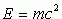 a zatim kaže sledeće: 
   Citat: "Međutim, ako sa i označimo masu tela pre i posle zračenja respektivno, onda će kinetičke energije tela i , u odnosu na sistem biti 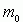 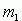 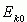 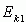 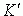 i    Ajnštajn na tom mestu pogrešno uzima da je i i na taj način posredstvom oduzimanja, a na osnovu jednačine (1) dobija da je 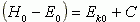 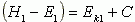 i kao aproksimaciju    Uzimajući u obzir jednačine (2) i (3) on je morao dobiti da je što u kombinaciji sa jednačinom (1) mora dati ili dovesti do toga da se sledeća dva odnosa razmatraju kao različiti i    Upoređujući ove jednačine sa jednačinama Ajnštajna i vidimo da Ajnštajn nehotično tvrdi da je što strogo govoreći treba dokazati [20]." Kraj citata. 
   Na kraju napred navedenog članka Ajvz daje sledeći zaključak: "Izlazi na videlo Ajnštajnova manipulacija posmatranja sa dva posmatrača koju je Plank doveo u sumnju. Relaciju nije izveo Ajnštajn." 
   Iz napred iznetog jasno proizilazi da Ajnštajn tim člankom iz 1905. godine, na koga se obično pozivaju i poznati fizičari, nije dao teoremu o inertnosti materije, niti je dokazao da je . Fizičari relativisti uporno odbijaju da prihvate da je Anštajn pogrešio čak i u slučajevima kad je greška očigledna. (1)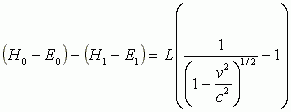 (23.59)(2)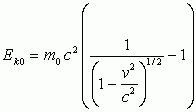 (23.60)(3)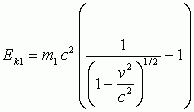 (23.61)(4)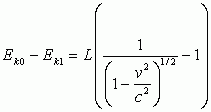 (23.62)(5)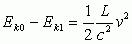 (23.63)(6)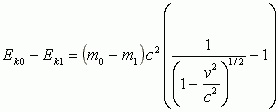 (23.64)(7)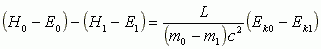 (23.65)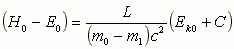 (23.66)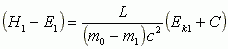 (23.67)(8)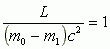 (23.68)